Money Find-a-Word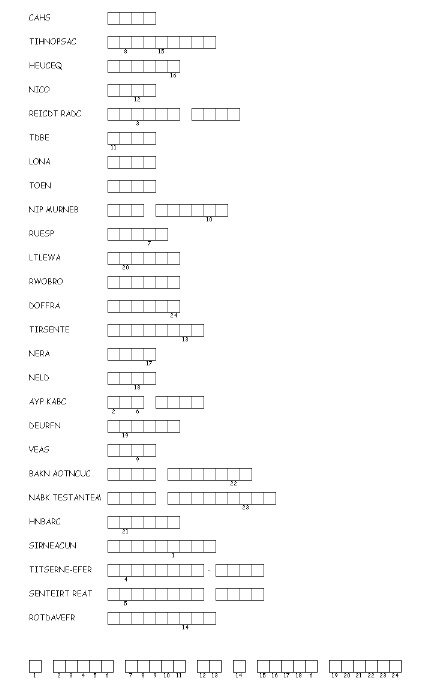 